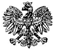 Zgierz, dn. 10.10.2023 r.ZP.272.13.2023.AB/9INFORMACJA Z OTWARCIA OFERT 	Na podstawie art. 222 ust. 5 ustawy z dnia 11 września 2019 r. – Prawo zamówień publicznych  (tj. Dz. U. z 2023 r., poz. 1605 ze zm. – zwanej dalej Ustawą), Zarząd Powiatu Zgierskiego zwany dalej Zamawiającym udostępnia informacje dotyczące złożonych ofert w postępowaniu prowadzonym 
w trybie podstawowym na podstawie art. 275 pkt 2 Ustawy, pn.: „Montaż instalacji fotowoltaicznej na budynkach Powiatu Zgierskiego”.Zadanie Nr 1. Montaż instalacji fotowoltaicznej na budynku Powiatowego Urzędu PracyZadanie Nr 2. Montaż instalacji fotowoltaicznej na budynku Starostwa Powiatowego w Zgierzu przy ul. Długiej Zadanie Nr 3. Montaż instalacji fotowoltaicznej na budynku Starostwa Powiatowego w Zgierzu przy ul. Sadowej Zadanie Nr 4. Montaż instalacji fotowoltaicznej na budynku Zgierskiego Zespołu Szkół Ponadpodstawowych Zadanie Nr 5. Montaż instalacji fotowoltaicznej na budynku ZSS w OzorkowieZarząd Powiatu Zgierskiego________________________________________	                                                                           (podpis Kierownika Zamawiającego lub osoby upoważnionej)	ZARZĄD POWIATU ZGIERSKIEGO	95-100 Zgierz, ul. Sadowa 6a   tel. (42) 288 81 00, fax (42) 719 08 16zarzad@powiat.zgierz.pl, www.powiat.zgierz.plNr ofertyNazwa i adres WykonawcyŁĄCZNA CENA BRUTTO 1Energynat Solutions Sp. z o.o. 
05-270 Marki, ul. Kościuszki 40A106 337,34 zł2EKO-ON Sp. z o.o.30-444 Libertów, ul. Góra Libertowska 4789 667,00 zł3Globalterm Sp. z o.o.02-652 Warszawa, ul. Magazynowa 13b/74121 278 zł4EKO-SOLAR SP. Z O.O. 46-100 Namysłów, Wszeradów 2105 001,16 zł5VH Polska Management Sp. z o.o. VH Polska sp. k.70-471 Szczecin Al. Wojska Polskiego 8101 700,00 zł6Atum Energy Sp. z o.o. 93-338 Łódź, ul. Rzgowska 349102 301,56 złNr ofertyNazwa i adres WykonawcyŁĄCZNA CENA BRUTTO 1Energynat Solutions Sp. z o.o. 
05-270 Marki, ul. Kościuszki 40A75 584,93 zł2EKO-ON Sp. z o.o.30-444 Libertów, ul. Góra Libertowska 4764 083,00 zł3Globalterm Sp. z o.o.02-652 Warszawa, ul. Magazynowa 13b/7489 433,3 zł4EKO-SOLAR SP. Z O.O. 46-100 Namysłów, Wszeradów 280 381,39 zł5VH Polska Management Sp. z o.o. VH Polska sp. k.70-471 Szczecin Al. Wojska Polskiego 875 890,00 zł6Atum Energy Sp. z o.o. 93-338 Łódź, ul. Rzgowska 34985 261,14 złNr ofertyNazwa i adres WykonawcyŁĄCZNA CENA BRUTTO 1Energynat Solutions Sp. z o.o. 
05-270 Marki, ul. Kościuszki 40A140 997,98 zł2EKO-ON Sp. z o.o.30-444 Libertów, ul. Góra Libertowska 47137 883,00 zł3Globalterm Sp. z o.o.02-652 Warszawa, ul. Magazynowa 13b/74159 267,78 zł4EKO-SOLAR SP. Z O.O. 46-100 Namysłów, Wszeradów 2150 597,39 zł5VH Polska Management Sp. z o.o. VH Polska sp. k.70-471 Szczecin Al. Wojska Polskiego 8140 550,00 zł6Atum Energy Sp. z o.o. 93-338 Łódź, ul. Rzgowska 349145 714,41 złNr ofertyNazwa i adres WykonawcyŁĄCZNA CENA BRUTTO 1Energynat Solutions Sp. z o.o. 
05-270 Marki, ul. Kościuszki 40A223 868,07 zł2EKO-ON Sp. z o.o.30-444 Libertów, ul. Góra Libertowska 47187 083,00 zł3Globalterm Sp. z o.o.02-652 Warszawa, ul. Magazynowa 13b/74235 852,5 zł4EKO-SOLAR SP. Z O.O. 46-100 Namysłów, Wszeradów 2208 379,86 zł5VH Polska Management Sp. z o.o. VH Polska sp. k.70-471 Szczecin Al. Wojska Polskiego 8191 450,00 zł6Atum Energy Sp. z o.o. 93-338 Łódź, ul. Rzgowska 349187 234,29 złNr ofertyNazwa i adres WykonawcyŁĄCZNA CENA BRUTTO 1Energynat Solutions Sp. z o.o. 
05-270 Marki, ul. Kościuszki 40A50 370,32 zł2EKO-ON Sp. z o.o.30-444 Libertów, ul. Góra Libertowska 4744 157,00 zł3Globalterm Sp. z o.o.02-652 Warszawa, ul. Magazynowa 13b/7463 953,85 zł4EKO-SOLAR SP. Z O.O. 46-100 Namysłów, Wszeradów 256 703,74 zł5VH Polska Management sp. z o.o. VH Polska sp. k.70-471 Szczecin Al. Wojska Polskiego 855 450,00 zł